ПМР                                                                                             ПМР                 Министерул                                                                              Мiнiстерство      дезволтэрий   економиче                                                          економiчного  розвитку      Ынтреприндеря Унитарэ де Стат                                    Державне унітарне підприємство         «УХЕ дин Дубэсарь»			                                      «Дубосарська ГЕС»ПМР                                          Министерство экономического развития Государственное унитарное предприятие«Дубоссарская ГЭС»4500, г. Дубоссары, ул. Набережная 34, тел. (0373215) 3-52-27, 2-44-91, 3-33-67,gupdges@gmail.com. Р/с 2211410000000020, КУБ 41, кор. счет 20210000094, в Дубоссарском филиале № 2825 ЗАО   "Приднестровский Сбербанк", фискальный код   0700041667ЗАПРОС ЦЕНОВОЙ ИНФОРМАЦИИ НА ПОСТАВКУ ПРОДУКЦИИВ соответствии с нормами ч. 4 ст. 16 Закона Приднестровской Молдавской Республики от 08.11.2018г. №318-З-VI "О закупках в Приднестровской Молдавской Республике" и в целях изучения рынка товаров и цен на соответствующий товар, приглашает всех заинтересованных лиц предоставить ценовую информацию о стоимости поставки, исходя из нижеуказанных данных:Перечень сведений, необходимых для определения идентичности или однородности    товара приведен в графе 3 таблицы «Описание товаров (работ/услуг).Основные условия исполнения контракта, заключаемого по результатам закупки:2.1.  Предмет контракта: поставка товара, согласно вышеприведенным данным.2.2.  Цена контракта - является твердой, определяется на весь срок исполнения контракта и может изменяться только в случаях, порядке и на условиях, предусмотренных Законом о закупках.2.3. Срок поставки в течение 90 (девяносто) рабочих дней с момента вступления контракта в силу, с правом досрочной поставки.2.4. Условие о порядке и сроках оплаты товара: оплата производится в течение 15 банковских дней по факту поставки товара и подписания приемосдаточных документов. 2.5. Условие о порядке приемки заказчиком товаров, работ, услуг – приемка товара осуществляется на складе Заказчика по адресу: г. Дубоссары, ул. Набережная 34, склад ГУП «Дубоссарская ГЭС», путем подписания приемо-сдаточных документов,2.6. Условия об оценке поставляемого товара, выполняемой работы, оказываемой услуги на соответствие требованиям, установленным законодательством Приднестровской Молдавской Республики – в соответствии с действующим законодательством.Перечень отчетных документов, которые оформляются Поставщиком и представляются Заказчику для приемки поставленного товара:Поставщик передает Заказчику вместе с товаром следующие документы на поставляемый товар: Товарно-транспортная накладная;Сертификат качества, сертификат соответствия на изделие, паспорт, и/или иные документы, подтверждающие качество товара, предусмотренные в стране производителя;Порядок и сроки осуществления Заказчиком или приемочной комиссией (в случае если Заказчиком было принято решение о ее создании для приемки поставляемого товара) приемки поставляемого товара,  в том числе на соответствие товара требованиям, установленным контрактом, включая требования в отношении количества, качества и комплектности, и другим условиям контракта, а также порядок и сроки оформления результатов приемки и отчетных документов, подтверждающих приемку товара, или мотивированного отказа в их приемке  - предусмотрено условиями контракта.Порядок возмещения Поставщиком убытков, причиненных вследствие ненадлежащего исполнения обязательств по контракту – в судебном порядке с обязательным соблюдением досудебного урегулирования споров. Права и обязанности Поставщика, включающие:6.1.  право требовать своевременной оплаты на условиях, предусмотренных контрактом, надлежащим образом поставленного и принятого заказчиком товара.6.2.  обязанность по поставке товара, на условиях, предусмотренных контрактом, в том числе по обеспечению с учетом специфики поставляемого товара его соответствия обязательным требованиям, установленным Заказчиком;6.3.  обязанность по обеспечению устранения за свой счет недостатков и дефектов, выявленных при приемке поставленного товара,  в течение гарантийного срока.6.4.  обязанность по соответствию в течение всего срока действия контракта требованиям, установленным в соответствии с законодательством Приднестровской Молдавской Республики в отношении лиц, осуществляющих деятельность в установленных сферах; Срок действия контракта – до 31.12.2023г. Сроки предоставления ценовой информации до 17-00 «24» апреля 2023г. на электронный адрес: gupdges@gmail.ru.Планируемый период проведения закупки –    II квартал 2023г.Проведение данной процедуры сбора информации не влечет за собой возникновение каких-либо обязательств заказчика.Убедительная просьба при предоставлении предложений в обязательном порядке указывать:Ссылку на данный запрос;Реквизиты вашего документа (дата и №);Цену товара за единицу;Общую сумму контракта на условиях, указанных в данном запросе;Срок поставки (в днях с момента вступления в силу контракта);Период действия цены.Контактное лицо: Язловицкий Александр Борисович, тел. +(777) 50-731; e-mail: omtsdges@gmail.comБлагодарим Вас за понимание и надеемся на плодотворное сотрудничество.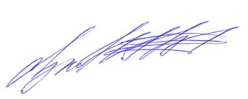 Начальник ОМТС и ХОГУП «Дубоссарская ГЭС»	  						А. Б. Язловицкий       	    					 Котленко Р.Ф.+ 373 (777) 8-13-06_____________№_____________на № ________от_____________№НаименованиеЕд. изм.Кол.1Станок точильно-шлифовальный серия ТШ ЗМ 3К634 или аналогшт12Станок вертикально-сверлильный  2Т125 или аналог           шт1ТЕХНИЧЕСКИЕ ХАРАКТЕРИСТИКИ ТШ СТАНКА СЕРИИ ЗМ 3К634ТЕХНИЧЕСКИЕ ХАРАКТЕРИСТИКИ ТШ СТАНКА СЕРИИ ЗМ 3К634ТЕХНИЧЕСКИЕ ХАРАКТЕРИСТИКИ ТШ СТАНКА СЕРИИ ЗМ 3К634ТЕХНИЧЕСКИЕ ХАРАКТЕРИСТИКИ ТШ СТАНКА СЕРИИ ЗМ 3К634Наименование параметра (характеристики)Наименование параметра (характеристики)ПараметрыКоличество шлифовальных кругов, штКоличество шлифовальных кругов, шт2Тип шлифовальных кругов (наружный диаметр/высота/посадочный диаметр, мм)Тип шлифовальных кругов (наружный диаметр/высота/посадочный диаметр, мм)1-400/203/505-400/203/50Двигатель, В/Гц/кВтДвигатель, В/Гц/кВт380/50/5,5Частота вращения шпинделя/частота вращения круга, об/минЧастота вращения шпинделя/частота вращения круга, об/мин1500/1500Окружная скорость при максимальном диаметре шлифовального круга, м/cОкружная скорость при максимальном диаметре шлифовального круга, м/c30Высота центров кругов от основания, ммВысота центров кругов от основания, мм974Концевой выключатель (защита)Концевой выключатель (защита)нетКоличество устанавливаемых кругов, штКоличество устанавливаемых кругов, шт2Тип исполнения - прямое вращение кругов от электродвигателяТип исполнения - прямое вращение кругов от электродвигателяГабаритные размеры, ммГабаритные размеры, мм• длина• ширина• высота / со светильником• длина• ширина• высота / со светильником6805001280/1520Комплект поставки точильно-шлифовального станка серии ТШ 3М 3К634:Комплект поставки точильно-шлифовального станка серии ТШ 3М 3К634:Комплект поставки точильно-шлифовального станка серии ТШ 3М 3К634:Станок в сборе;Станок в сборе;Шлифовальные круги (400х50х203  2шт., установлены на станке);Светильник местного освещения;Защитные экраны (2 шт., установлены на станке);Техническая документация (паспорт, руководство по эксплуатации и т.п.) и дополнительные комплектующие в соответствии с договором на поставку.Шлифовальные круги (400х50х203  2шт., установлены на станке);Светильник местного освещения;Защитные экраны (2 шт., установлены на станке);Техническая документация (паспорт, руководство по эксплуатации и т.п.) и дополнительные комплектующие в соответствии с договором на поставку.Шлифовальные круги (400х50х203  2шт., установлены на станке);Светильник местного освещения;Защитные экраны (2 шт., установлены на станке);Техническая документация (паспорт, руководство по эксплуатации и т.п.) и дополнительные комплектующие в соответствии с договором на поставку.2.ТЕХНИЧЕСКИЕ ХАРАКТЕРИСТИКИ ТШ СТАНКА СЕРИИ 2Т125 ТЕХНИЧЕСКИЕ ХАРАКТЕРИСТИКИ ТШ СТАНКА СЕРИИ 2Т125 ТЕХНИЧЕСКИЕ ХАРАКТЕРИСТИКИ ТШ СТАНКА СЕРИИ 2Т125 Наименование параметра (характеристики)ПараметрыПараметрыМаксимальный диаметр сверления, ммМаксимальный диаметр сверления, мм25 (сталь 45); 32 (чугун СЧ20)Диапазон нарезаемой резьбыДиапазон нарезаемой резьбыдо М20Конус шпинделя МорзеКонус шпинделя Морзе3Расстояние от оси шпинделя до колонны, мм.Расстояние от оси шпинделя до колонны, мм.260Ход шпинделя, ммХод шпинделя, мм160Расстояние от торца шпинделя до стола, мм.Расстояние от торца шпинделя до стола, мм.0-820Наибольшее расстояние от торца шпинделя до плиты, мм.Наибольшее расстояние от торца шпинделя до плиты, мм.940-1100Наибольшее вертикальное перемещение стола, мм.Наибольшее вертикальное перемещение стола, мм.670Размер рабочей поверхности стола, мм.Размер рабочей поверхности стола, мм.400х500Размер рабочей поверхности плиты, мм.Размер рабочей поверхности плиты, мм.500х525Диаметр колонны, мм.Диаметр колонны, мм.120Количество скоростей вращения шпинделяКоличество скоростей вращения шпинделя8Диапазон частот вращения шпинделя, об./мин.Диапазон частот вращения шпинделя, об./мин.80…2000Количество подач шпинделяКоличество подач шпинделя3Диапазон подач шпинделя, мм./об.Диапазон подач шпинделя, мм./об.0,1; 0,2; 0,3Наибольший крутящий момент на шпинделе, НмНаибольший крутящий момент на шпинделе, Нм70Наибольшее усилие подачи, ННаибольшее усилие подачи, Н6000Угол поворота стола, град.Угол поворота стола, град.180Количество Т-образных пазов 2 (стол);Количество Т-образных пазов 2 (стол);2 (плита)Мощность привода главного движения, кВтМощность привода главного движения, кВт1,5Ширина Т-образного паза стола 14Н12; плиты 14Н12Ширина Т-образного паза стола 14Н12; плиты 14Н12Ширина Т-образного паза стола 14Н12; плиты 14Н12Суммарная мощность электродвигателей, кВтСуммарная мощность электродвигателей, кВт1,68Напряжение питания, В .Напряжение питания, В .380Габаритные размеры (LxBxH), ммГабаритные размеры (LxBxH), мм575х525х2040;(2270х960х760 в упаковке)Масса, кг. Масса, кг. 430ДОПОЛНИТЕЛЬНАЯ ОСНАСТКА:ДОПОЛНИТЕЛЬНАЯ ОСНАСТКА:Патрон сверлильныйПатрон сверлильный6150-4029-03-1шт. или 6150-4029-04 -1шт.Тиски станочные чугунные поворотныеТиски станочные чугунные поворотные7200-0215-02- шт.1Патрон резьбонарезнойПатрон резьбонарезной6162-4003-01- шт.1 или 6162-4003 (М4...М12)Патрон резьбонарезнойПатрон резьбонарезной6162-4003-03 (М14...М24) шт. 1